          Goody Bags for your Aggie!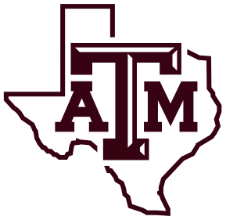     For Austin Texas A&M Mothers’ Club Members OnlyOur Aggie Moms’ Club will deliver Goody Bags full of treats for your Aggie prior to final exam week. Goody Bagswill include study break items such as popcorn, chex mix, cheese/peanut butter crackers, granola bars, pretzels, chips, chocolate, coffee/tea/cocoa single packs, candy, nuts, gum, school supplies, fun stuff….etc.Order Deadline:  October 19, 2020Pick Up Date:  November 14, 2020Due to the university closing at Thanksgiving and finals being online, goody bags will be available for you to pick up at a time and location in the Austin area to be determined. We will contact you by email with the details. Make checks out to: Austin Texas A&M Mothers’ ClubMail order form and check to:Jodi Jenkins3904 Remington RoadCedar Park, TX 78613Jodi93@austin.rr.com(512) 653-9705	                                                                                                                             **********************************Cut here and keep top portion for your records***************************** PLEASE PRINT CLEARLY!Your name __________________________________________________ Cell number _____________________________Local Address:  ______________________________________________________________________________________Email address ________________________________________________________________________________________Your Aggie’s Name ___________________________________________ Cell number _____________________________Email address ________________________________________________________________________________________ ___ Fall Goody Bag @ $30 each ___ Veteran Student Goody Bag @ $30 each        ___Total bags   ________Total Cost      ** ONLY MEMBERS CAN ORDER GOODY BAGS **HAVE MORE THAN ONE AGGIE? WANT TO SEND ONE TO YOUR AGGIE’S ROOMMATES OR FRIENDS? FILL OUT A FORM FOR EACH AGGIE RECEIVING A GOODY BAG!!!!!! We accept any type of major credit card.  We will add a $2.50 convenience fee for credit card purchases. (please print clearly) Card Number ______________________________________________________________ Expiration:		Name on Credit Card: ____________________________________________  Phone #: 				
Billing Zip Code: ______________________ CVV Code: 		___ Visa/Mastercard/AMEX___________________PAYING BY CHECK preferred:	    Check #:			  Amount:		  Initials Processor_______